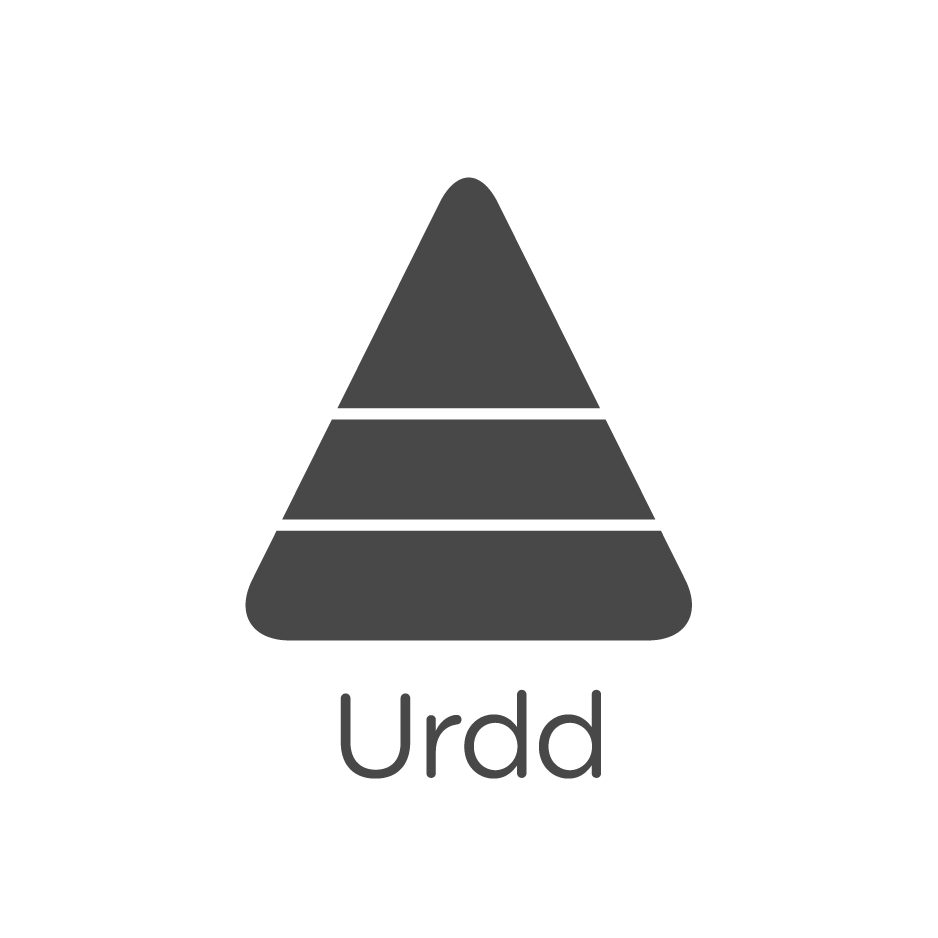  AM SWYDD 	………………………………………………………………Cwblhewch drwy ei DEIPIO neu os nad yw hynny yn bosibl, gydag  INC DU os gwelwch yn dda.  Ceir copi o’r ffurflen electronig ar ein gwefan.  (Dim ond ar gyfer y drefn penodi staff y defnyddir y wybodaeth a roddir ar y ffurflen gais hon, a bydd yn sail i gofnodion personél yr ymgeisydd llwyddiannus.  Ar wahân i hynny, efallai y cedwir y wybodaeth am gyfnod ar ôl cwblhau'r broses benodi).1.  MANYLION PERSONOL2.  CYMWYSTERAU ADDYSGOL3.  SWYDD BRESENNOL4.  HYFFORDDIANT PERTHNASOL – diweddaraf yn gyntaf5.  SWYDDI BLAENOROL – diweddaraf yn gyntaf6.  ENW A FIAD DAU GANOLWR (dim perthynas a disgwylir i UN fod eich cyflogwr diweddaraf).  Nodwch statws eich canolwyr (e.e. cyflogwr, tiwtor, clerigwr ac yn y blaen.)7.  DATGELU TROSEDDAU:8.  GWYBODAETH BELLACH: (Rhaid cwblhau’r adran yma)Dylid ychwanegu isod unrhyw wybodaeth neu sylwadau a fyddai o gymorth i’ch cais.  Gellir parhau ar dudalen arall.  Rhowch enghreifftiau o sut mae eich sgiliau, eich gwybodaeth a’ch profiad yn cwrdd â gofynion y swydd.  Cyfeiriwch, cyn belled ac mae’n bosibl, at bob pwynt yn y drefn y mae’n ymddangos yn y disgrifiad swydd.Llofnod yr Ymgeisydd: ………………………………………    Dyddiad ……………………Gall rhoi gwybodaeth ffug neu gamarweiniol ar y ffurflen gais yma arwain at dynnu’n ôl y cynnig neu derfynu cyflogaeth.Llofnod yr ymgeisydd: ………………………………………    Dyddiad ……………………Mae Urdd Gobaith Cymru yn cydnabod ac yn derbyn cyfrifoldeb corfforaethol fel cyflogwr dros roi cyfle cyfartal i'r holl weithwyr.  Amcan y polisi hwn yw cadarnhau fod yr holl staff yn cael cyfle cyfartal mewn cyflogaeth, a bod telerau ac amodau pawb yn gyfartal, a bod yr holl weithwyr yn cael eu recriwtio, eu hyfforddi a'u dyrchafu ar sail eu gallu, eu haddasrwydd i'r gwaith a gofynion y swydd.Cyfenw:Enwau cyntaf:Mr / Mrs / Miss / Ms / Arall  (Dileer yr amherthnasol)Rhif Yswiriant Gwladol:Cyfeiriad:RHIFAU FFÔN: Cartref:Gwaith:Symudol:Cyfeiriad e-bost:Nodwch unrhyw drefniadau arbennig a fyddai eu hangen os cewch eich gwahodd i gyfweliad:(Os yn berthnasol i’r swydd)Trwydded yrru ddilys:     OES/ NAC OESPerchennog car:             YDW/ NAC YDW Neu nodwch unrhyw drefniant arallNodwch unrhyw drefniadau arbennig a fyddai eu hangen os cewch eich gwahodd i gyfweliad:Nodwch sut y daethoch i wybod am y swydd (os papur newydd neu gylchgrawn nodwch pa un)Nodwch unrhyw drefniadau arbennig a fyddai eu hangen os cewch eich gwahodd i gyfweliad:oiYsgol/Coleg/PrifysgolCymwysterau(nodwch raddfeydd ble’n briodol)Mae'n bosib y caiff y cymwysterau a nodwyd uchod eu gwirio ac mae'n bosib hefyd y gofynnir i'r ymgeisydd ddarparu dogfennau yn dystiolaeth.Mae'n bosib y caiff y cymwysterau a nodwyd uchod eu gwirio ac mae'n bosib hefyd y gofynnir i'r ymgeisydd ddarparu dogfennau yn dystiolaeth.Mae'n bosib y caiff y cymwysterau a nodwyd uchod eu gwirio ac mae'n bosib hefyd y gofynnir i'r ymgeisydd ddarparu dogfennau yn dystiolaeth.Mae'n bosib y caiff y cymwysterau a nodwyd uchod eu gwirio ac mae'n bosib hefyd y gofynnir i'r ymgeisydd ddarparu dogfennau yn dystiolaeth.Manylion aelodaeth o sefydliadau proffesiynol:Swydd:Cyflogwr:Dyddiad yr apwyntiad:                                        Graddfa gyflog:Cyflog:                                                                Unrhyw daliadau ychwanegol:Hyd y rhybudd angenrheidiol i adael y swydd yma:Disgrifiad byr o’r dyletswyddau a’r cyfrifoldebau:ManylionDarparwrDyddiadSwyddoiCyflogwrDylech roi cofnod am bob cyfnod ers gadael addysg llawn amserDylech roi cofnod am bob cyfnod ers gadael addysg llawn amserDylech roi cofnod am bob cyfnod ers gadael addysg llawn amserDylech roi cofnod am bob cyfnod ers gadael addysg llawn amser2.Statws:                                                                                     Statws:Cyfeiriad e-bost:                                                                       Cyfeiriad e-bost:Rhif ffôn:                                                                                   Rhif ffôn:Gofynnir i chi ddatgelu manylion unrhyw ddedfryd droseddol sydd gennych, gan gynnwys troseddau honedig sy’n aros am ddedfryd.  Fodd bynnag, nid oes rheidrwydd arnoch i ddatgelu unrhyw drosedd sydd yn dreuliedig.  O ran swyddi sy’n ymwneud â phlant, yr henoed a phobl anabl, nid yw’r gyfraith yn cydnabod bod unrhyw drosedd wedi’i ‘threulio’.  Bydd yr Urdd yn cysylltu â’r Swyddfa Cofnodion Troseddol cyn cadarnhau penodiad i unrhyw swydd.Manylion troseddauA ydych wedi cael eich cyhuddo o drosedd sy’n ymwneud â phlant:          YDW/ NAC YDWArwyddwyd………………………………………     Dyddiad ………………………………